CroatiaCroatiaCroatiaNovember 2023November 2023November 2023November 2023SundayMondayTuesdayWednesdayThursdayFridaySaturday1234All Saints’ Day56789101112131415161718Remembrance Day192021222324252627282930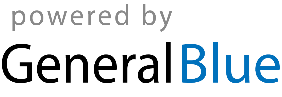 